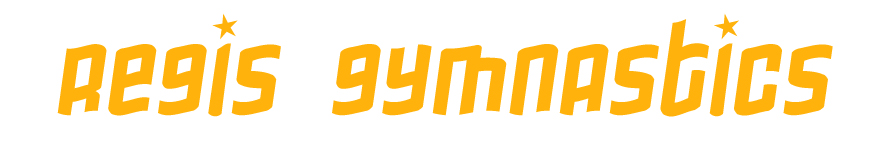 House Rules forOpen Gym and Freestyle SessionsWait quietly upstairs until you are called for the session to startON THE TRAMPOLINE: One person at a timeSocks must be wornNO double somersaults Users on the vault run up have the right of way into the pit. If you are on the trampoline, look over towards this exit before dismountingRemember that your biggest danger is collisionsWatch your surroundingsDo not sit in the foam pit or on landing mats – vacate them as soon as you landIf you are injured, tell a coach straight awayYour coaches are here to help you and keep you safe – listen to their instructions and act respectfullyYou are welcome to bring in music to sessions. The coach reserves the right to veto anything that might upset other hall users, and only the coach is allowed to control the music volume Please be discreet with your languageEverybody is to assist with tidying away and participate in cool down to prevent injuryDo not take anything out of storage or adjust equipment without permissionNo violence, intimidation or other bullying is permitted. Help each other out and make newcomers welcome to the sportNo wrestling, chasing or horseplay is allowedPlease leave the centre quietly after your sessionAny Gymnastics done away from the gym is entirely at your own riskBreaches of these rules will result in a Warning, a Final Warning then exclusion from the session without refund. Please refer to our Disciplinary Procedure.V3 April 2017 AK